CAHIER DE PROGRAMMETECHNIQUES DE PROTHÈSES DENTAIRES (110.A0)Diplôme d’études collégiales (Dec)Pour obtenir un diplôme d’études collégiales, vous devez avoir satisfait aux trois conditions suivantes :1.	Avoir réussi tous les cours de la grille de votre programme.2.	Avoir réussi l’épreuve uniforme de français, langue d'enseignement et littérature. Cette épreuve ministérielle suit immédiatement le troisième des quatre cours de français. Le résultat de cette épreuve est utilisé pour la sanction des études et, le cas échéant, pour l’admission à l’université. L’obligation de réussite de cette épreuve est la même, tant pour l’étudiant du secteur technique que pour celui du secteur préuniversitaire.3.	Avoir réussi l’épreuve synthèse de votre programme. Dans chacun des programmes, un(ou des) cours est(sont) porteur(s) de cette épreuve et est(sont) identifié(s). La Politique institutionnelle d’évaluation des apprentissages (PIÉA) prévoit que « L’admission à l’épreuve synthèse de programme requiert que l’étudiant soit, à cette session, inscrit aux derniers cours de son programme, exception faite des cours de la formation générale complémentaire. » (Article 5.4.3)statut « temps plein » et la gratuité scolairePour maintenir le statut « temps plein », l’étudiant doit être inscrit à au moins quatre cours d’un programme d’études collégiales ou à des cours totalisant un minimum de 12 heures par semaine (180 heures par session). L’étudiant inscrit à temps plein a droit à la gratuité scolaire (exempt de droits de scolarité). Seuls les cours du programme de l’étudiant, les cours de mise à niveau et les cours de structures d’accueil universitaire reconnus par le Ministère sont pris en compte pour établir le statut de l’étudiant. L’inscription à un cours non inclus au programme n’est pas autorisée dans ce contexte.Votre cheminement scolaire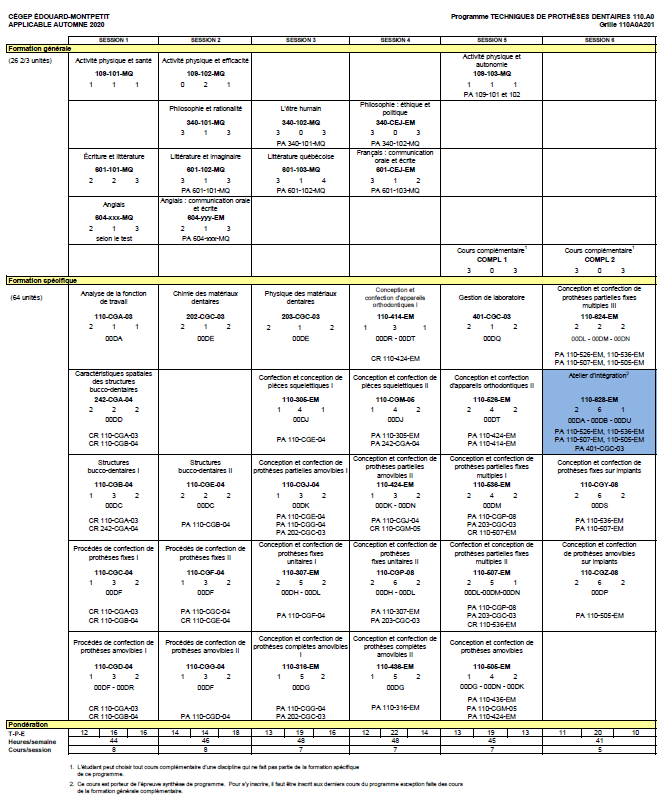 Offre de coursTous les cours de la formation générale sont offerts deux fois par année. Un échec à un cours de la formation générale peut prolonger votre cheminement d’une session.Les cours de la formation spécifique sont offerts une fois par année; c’est-à-dire que les cours des sessions 1, 3 et 5 sont offerts à l’automne et ceux des sessions 2, 4 et 6 à l’hiver seulement. Un échec à un cours de la formation spécifique peut prolonger votre cheminement d’une année.CheminementIl est obligatoire de respecter votre cheminement de la formation générale au même rythme que celui de la formation spécifique. Par conséquent, si vous ne respectez pas cette condition, nous serons dans l’obligation d’interrompre l’inscription à vos cours de la formation spécifique, afin que vous rattrapiez votre retard dans votre formation générale.Les étudiants ayant un cheminement irrégulier, c’est-à-dire ceux qui ne respectent pas le cheminement de leur grille, ne sont pas assurés que leur horaire sera conforme à leur choix de cours initial.Français mise à niveauMême si vous avez réussi votre cours de français secondaire V, il se peut que vous soyez inscrit au cours de français mise à niveau (601-013-EM). Le règlement des conditions d’admission et du cheminement scolaire du Cégep prévoit que tous les étudiants ayant obtenu un résultat final inférieur à 65 % pour le volet écriture du cours de français du 5e secondaire, et qui obtiennent une moyenne générale au secondaire du Ministère inférieure à 75%, se verront imposer un cours de mise à niveau en plus des quatre autres cours de français.Site Ma réussite au Cégep – page Mon parcoursCe site est un outil de diffusion très important durant votre parcours collégial.  Il contient des informations sur plusieurs sujets d’intérêt pour votre parcours au collégial.Plus particulièrement, la page Mon Parcours contient les informations en lien avec votre cheminement scolaire au Cégep.Les informations vous sont présentées sous forme de rubriques avec les dates limites à respecter le cas échéant.Vous y trouverez entre autres les rubriques suivantes : Le rôle de l’aide pédagogique individuel (API) ;Le processus d’inscription ;Les changements de programme ;L’annulation de cours ;La récupération et la modification de votre horaire ;La mention au bulletin « Incomplet » (IN) ;La fréquentation scolaire ;Etc.Nous vous invitons à consulter les rubriques de cette page régulièrement.  Vous les trouverez à l’adresse suivante : https://mareussite.cegepmontpetit.ca/cegep/mon-parcours/Sources d’informationNous vous conseillons de consulter régulièrement les sources d’information suivantes : Le site Internet du Cégep (www.cegepmontpetit.ca);Les services en ligne Omnivox;Le site Ma Réussite au Cégep (https://mareussite.cegepmontpetit.ca/cegep);Le téléaffichage;L’agenda étudiant.L'ÉPREUVE SYNTHÈSE DE PROGRAMME (ÉSP)Pourquoi une épreuve synthèse de programme?Parce que le Règlement sur le régime des études collégiales (RREC) impose une épreuve synthèse propre à chaque programme conduisant à un diplôme d'études collégiales (DEC). L'épreuve synthèse a pour objet de vérifier l'atteinte par l'étudiant de l'ensemble des objectifs et des standards déterminés par le programme d'études.Quel est le but de l’épreuve synthèse de programme?La Politique institutionnelle d'évaluation des apprentissages (PIÉA) du Cégep précise que :« L'épreuve synthèse de programme permet de vérifier si l’étudiant a intégré de façon fonctionnelle au regard des situations de travail ou d’études auxquelles il sera confronté au terme de ses études collégiales, les apprentissages déterminés par les objectifs de son programme, tant ceux de la formation générale que ceux de la formation spécifique. » (article 5.4.2)Qui doit se soumettre à l'épreuve synthèse de programme?Tout étudiant évoluant sous les régimes pédagogiques en vigueur depuis l'automne 1994 et qui termine son programme de DEC se voit imposer une épreuve synthèse, peu importe la date à laquelle il a commencé ses études dans ce programme. L'épreuve a lieu à la dernière session de l'étudiant.Doit-on réussir l'épreuve synthèse de programme pour obtenir le DEC?Oui. La réussite de l'épreuve synthèse est une condition nécessaire à l'obtention du DEC depuis la session hiver 1999. (Règlement sur le régime des études collégiales, article 32)L’épreuve synthèse de programme est-elle la même dans chaque cégep?Non. Les modalités d'application de l'imposition d'une épreuve synthèse propre à chaque programme sont définies dans chaque cégep. L'épreuve synthèse sera donc différente d'un cégep à l'autre.Qui est admissible à l'épreuve synthèse de programme?Pour être admis à l'épreuve synthèse, l'étudiant doit être inscrit aux derniers cours de son programme, exception faite des cours de formation générale complémentaire.Qui conçoit l'épreuve synthèse de programme?La description des activités, des composantes et du plan d'évaluation de l'épreuve sera élaborée par la (les) discipline(s) du (des) cours porteur(s).Que signifie cours porteur de l'épreuve synthèse de programme?L'épreuve synthèse s'inscrit dans le cadre d'un(de) cours situé(s) à la dernière session du programme de l'étudiant. Ce(ces) cours est(sont) considéré(s) cours porteur(s) de l'épreuve. L'étudiant devra donc être inscrit au(x) cours porteur(s) de l'épreuve à sa dernière session.Est-il possible d’échouer à l’épreuve et de réussir le(s) cours porteur(s)?Non.Est-il possible de réussir l’épreuve et d’échouer au(x) cours porteur(s)?Non.L’épreuve synthèse de programme constitue l’outil de mesure de l’atteinte des compétences visées par le programme Techniques de prothèses dentaires (110.A0). Ces compétences sont exposées dans le Portrait du diplômé.Portrait du diplômé en Techniques de prothèses dentairesCompétence 1	Analyser les paramètres de confection et conseiller sur la faisabilitéCompétence 2	Concevoir, confectionner et réparer les différents types d’appareils et prothèses dentairesCompétence 3	Gérer la production des piècescontribution de la formation générale au programme d’études de l’étudiantLa formation générale fait partie intégrante de chaque programme d’études et, dans une perspective d’approche programme, elle s’articule à la formation spécifique en favorisant le développement de compétences nécessaires à l’ensemble des programmes d’études. À ce titre, elle contribue au développement des compétences qui définissent le portrait du diplômé de chacun des programmes d’études à travers les cours de la formation générale complémentaire et, de façon particulière, des quatre disciplines suivantes :Français, langue d’enseignement et littérature;Philosophie;Anglais, langue seconde;Éducation physique.À la fin de ses études collégiales, grâce aux cours de la formation générale, le diplômé saura apprécier des œuvres littéraires, des textes et d’autres productions artistiques issus d’époques et de courants d’idées différents. Il aura acquis la maîtrise de la langue française, grâce à laquelle il aura appris à bien communiquer à l'oral comme à l'écrit. Il aura appris à analyser des œuvres ou des textes philosophiques issus d’époques et de courants d’idées différents. Il saura faire preuve d'une pensée rationnelle, critique et éthique. Il saura maîtriser les règles de base du discours et de l'argumentation. Il aura acquis une meilleure connaissance de la langue anglaise et aura amélioré sa communication à l’oral comme à l’écrit dans cette langue. Il aura appris à adopter un mode de vie sain et actif et à reconnaître l'influence du mode de vie sur la pratique de l'activité physique et sportive. Grâce aux cours de la formation générale, l’étudiant sera capable de faire preuve d’autonomie, de créativité dans sa pensée et ses actions. Il aura développé des stratégies qui favorisent le retour réflexif sur ses savoirs et son agir. Enfin, par le biais de la formation générale complémentaire, il aura appris à s'ouvrir à des champs de l'activité humaine autres que son domaine de spécialisation.
Objectifs de la formation spécifiqueLe programme vise à préparer l’étudiant à concevoir, confectionner et réparer, à partir d’une ordonnance, des prothèses dentaires fixes, des prothèses complètes et partielles, des pièces squelettiques, des appareils d’orthodontie, des prothèses sur implants et des appareils spécialisés. Le programme vise aussi à préparer les futurs techniciens à informer et conseiller les dentistes et les denturologistes sur la faisabilité technique d’une prothèse, sur les procédés techniques et les matériaux utilisés. Le programme permet le développement de trois grandes compétences.00DA	Analyse de la fonction de travail00DB	Appliquer des mesures relatives à l'asepsie, à la santé et à la sécurité au travail00DC	Analyser les conditions des structures buccodentaires à reproduire00DD	Analyser les caractéristiques spatiales des structures buccodentaires à reproduire00DE	Établir des liens entre les propriétés physico-chimiques des matériaux dentaires et leur utilisation00DF	Appliquer des procédés de confection des prothèses00DG	Confectionner des prothèses complètes amovibles00DH	Confectionner des prothèses partielles fixes unitaires00DJ	Concevoir et confectionner des pièces squelettiques00DK	Confectionner des prothèses partielles amovibles00DL	Modeler la porcelaine00DM	Confectionner des prothèses partielles fixes à plusieurs unités00DN	Appliquer des principes d'esthétique à la confection des prothèses00DP	Confectionner des prothèses complètes amovibles sur implants00DR	Confectionner des appareils spécialisés00DS	Confectionner des prothèses partielles fixes sur implants00DT	Confectionner des appareils orthodontiques00DQ	Appliquer des techniques de gestion d'entreprise00DU	Gérer la production de prothèses, de pièces squelettiques et d'appareilsCours porteur de l’épreuve synthèse de programmeEn Techniques de prothèses dentaires, la réussite de l’épreuve synthèse de programme est conditionnelle à la réussite du cours Atelier d’intégration (110-628-EM).Contexte de réalisation de l’épreuve synthèseObjectif de l’épreuve synthèse de programme en Techniques de prothèses dentairesDémontrer la capacité d’effectuer les différentes activités de la profession de prothésiste dentaire, c’est-à-dire analyser les paramètres de confection et conseiller sur la faisabilité des ordonnances; concevoir, confectionner et réparer les différents types d’appareils et prothèses dentaires; gérer la production des pièces.Plan d'évaluation de l'épreuve synthèseLe seuil de réussite de l’épreuve synthèse est fixé à 60 %. Il est le résultat du cumul des parties pratique et théorique. La réussite du cours Atelier d’intégration entraîne automatiquement la mention succès à l’épreuve synthèse.La valeur relative accordée à chaque évaluation pour inscrire « succès » ou « échec » au bulletin est la suivante :Partie théorique :	25 %		Partie pratique : 	75 %GRILLE D’ÉVALUATIONATELIER d’intégrationCompétenceProduit livrableIndicateurCritèrePondérationAnalyser les paramètres de confection de prothèses et conseiller sur la faisabilitéCarnet de bord
10 %À préciser lors de l’épreuveCommunication efficace avec la clientèleRespect des exigences de la santé et sécurité (protocole de désinfection, ergonomie ayant trait à l’appareillage, le poste de travail et la posture)Analyse minutieuse (empreinte, ordonnance)Utilisation pertinente de la nomenclature (dents manquantes et emplacement)Analyse de la faisabilité (terminologie adéquate, caractéristiques morphologiques des gencives et de la morphologie de la cavité buccale, caractéristiques fonctionnelles de l’appareil buccodentaire)Analyse juste des caractéristiques spatiales des structures buccodentaires (dents, arcades dentaires, espace buccal)Choix approprié de matériaux (alliage, fils, résine, monomère)Dosage juste des matériauxGestion adéquate de l’utilisation des matériauxReconnaissance juste du rôle, des pouvoirs et des responsabilités des organismes qui régissent la pratique professionnelleCirconscription précise du champ de compétence Reconnaissance juste des obligations légales liées à l’exécution des actes professionnelsÉtablissement des liens entre les lois, les exigences éthiques et déontologiques de l’exercice professionnel20 %Analyser les paramètres de confection de prothèses et conseiller sur la faisabilitéMises en situation 
10 %À préciser lors de l’épreuveCommunication efficace avec la clientèleRespect des exigences de la santé et sécurité (protocole de désinfection, ergonomie ayant trait à l’appareillage, le poste de travail et la posture)Analyse minutieuse (empreinte, ordonnance)Utilisation pertinente de la nomenclature (dents manquantes et emplacement)Analyse de la faisabilité (terminologie adéquate, caractéristiques morphologiques des gencives et de la morphologie de la cavité buccale, caractéristiques fonctionnelles de l’appareil buccodentaire)Analyse juste des caractéristiques spatiales des structures buccodentaires (dents, arcades dentaires, espace buccal)Choix approprié de matériaux (alliage, fils, résine, monomère)Dosage juste des matériauxGestion adéquate de l’utilisation des matériauxReconnaissance juste du rôle, des pouvoirs et des responsabilités des organismes qui régissent la pratique professionnelleCirconscription précise du champ de compétence Reconnaissance juste des obligations légales liées à l’exécution des actes professionnelsÉtablissement des liens entre les lois, les exigences éthiques et déontologiques de l’exercice professionnel20 %Concevoir, confectionner et réparer les différents types d’appareils et prothèses dentairesProthèses partielles fixes 
30 %
Prothèse complète sur prothèse partielle amovible 
15 %
Appareil d’orthodontie et gouttière occlusale
15 %
Pièce squelettique 15 %À préciser lors de l’épreuveDésinfection efficace des empreintesInterprétation juste de l’ordonnanceAnalyse de la faisabilitéFabrication des modèles de travail conformes aux normes de qualitéMise en articulation précise des modèles de travailConfection des contours de la structure conforme aux exigences fonctionnelles et aux données anatomiques Vérification de la structure exempte de porositéContrôle de l’équilibre des contacts occlusaux et proximauxAjustement précis de la structure sur le modèleVérification de la teinte et de la texture conformes à l’ordonnance et au modèle de travailPolissage minutieux des surfaces exposées en boucheVérification de la propreté de la prothèse, de la pièce ou de l’appareil Évaluation de l’intégrité des modèles de travail75 %Gérer la production de piècesCarnet de bord
(même produit livrable qu’au point 1)
5 %À préciser lors de l’épreuvePlanification efficace du calendrier et de l’agenda hebdomadairePlanification judicieuse de l’aménagement de l’aire de travailÉtablissement de mécanismes de contrôle de la qualitéAnalyse rigoureuse de la faisabilitéDétermination des priorités de productionEstimation juste des besoins en matériaux et en pièces squelettiquesUtilisation rationnelle des équipements de laboratoireÉvaluation de la pertinence de reprendre ou de corriger un produitNettoyage complet du produit avant la livraisonTenue de dossiers conforme aux normes établiesConsignation et résolution efficace des problèmesContrôle rigoureux de la qualité5 %TotalTotalTotalTotal100 %Seuil de réussiteSeuil de réussiteSeuil de réussiteSeuil de réussite60 %